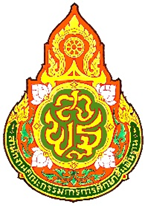 					                                                                         เลขประจำตัวผู้สมัครสอบ								ใบสมัครสอบคัดเลือกบุคคลเพื่อบรรจุและแต่งตั้งให้ดำรงตำแหน่งศึกษานิเทศก์ สังกัดสำนักงานคณะกรรมการการศึกษาขั้นพื้นฐาน เรียน  ประธานคณะกรรมการศึกษาธิการจังหวัดร้อยเอ็ด		ด้วยข้าพเจ้าประสงค์จะสมัครคัดเลือกเพื่อบรรจุและแต่งตั้งให้ดำรงตำแหน่งศึกษานิเทศก์ สังกัดสำนักงานคณะกรรมการการศึกษาขั้นพื้นฐาน ในจังหวัดร้อยเอ็ด  จึงขอเสนอรายละเอียด  พร้อมหลักฐานเกี่ยวกับตัวข้าพเจ้าเพื่อประกอบการพิจารณา ดังต่อไปนี้สมัครเข้ารับการคัดเลือก      สำนักงานเขตพื้นที่การศึกษาประถมศึกษา			               สำนักงานเขตพื้นที่การศึกษามัธยมศึกษา	1. ชื่อ – นามสกุล (นาย/นาง/นางสาว)………………………..……….……….. สัญชาติ……………. เชื้อชาติ………………........2. หมายเลขประจำตัวประชาชน                                                           ออกให้โดย................................    วันออกบัตร……..……………………................... หมดอายุวันที่…………………………………………   บัตรประจำตัวเจ้าหน้าที่ของรัฐ  เลขที่........................วันออกบัตร……..………........หมดอายุวันที่………………….......	3. เกิดวันที่…..…......... เดือน....……….……..…....พ.ศ. …………….…อายุ……..ปี…..……….เดือน (นับถึงวันปิดรับสมัคร)	4. สำเร็จการศึกษา ระดับ (    ) ปริญญาตรี  (    ) ปริญญาโท  (    ) ปริญญาเอก   หลักสูตร......................ปี                  ชื่อคุณวุฒิ(ระบุตัวย่อ) ........................................สาขาวิชาเอก……..………..……………….……สำเร็จการศึกษาจาก			    สถานศึกษา………………………………........เมื่อวันที่……..…… เดือน………….............……………… พ.ศ. ….………..........	5. เริ่มรับราชการเมื่อวันที่.............เดือน........................................พ.ศ.....................ในตำแหน่ง................................               ระดับ/อันดับ...................ขั้น..........................บาท  สถานศึกษา/หน่วยงาน..........................................................              อำเภอ.......................................จังหวัด..............................................กรม..............................................................          6. ปัจจุบันเป็นข้าราชการครูและบุคลากรทางการศึกษา  ตำแหน่ง.......................ตำแหน่งเลขที่...............................              โรงเรียน..........................................อำเภอ............................สังกัดสำนักงานเขตพื้นที่...........................................               รับเงินเดือนในอันดับ..................................ขั้น...........................................บาท              ช่วยราชการ (ถ้ามีโปรดระบุ)..................................................................................................................................          7. ประสบการณ์การดำรงตำแหน่ง            (   ) ครู เมื่อวันที่...................................ถึงวันที่..................................เป็นเวลา..............ปี..............เดือน.............วัน	       (นับถึงวันเปิดรับสมัครวันสุดท้าย)             (   ) อาจารย์ ๑ เมื่อวันที่................................ถึงวันที่..............................เป็นเวลา..............ปี..........เดือน...........วัน            (   ) อาจารย์ ๒ รับเงินเดือนในระดับ ๖  เมื่อวันที่..................................................................................................           8. หลักฐานที่แนบพร้อมใบสมัคร  ซึ่งมีผู้รับรองความถูกต้องแล้ว  รวม..................รายการ  ดังนี้	 (    )  สำเนาใบปริญญาบัตรหรือสำเนาหนังสือรับรองคุณวุฒิ  ที่ผู้มีอำนาจอนุมัติให้สำเร็จการศึกษา  จำนวน 1  ฉบับ             (    )  สำเนาระเบียนแสดงผลการเรียน (Transcripts ฉบับภาษาไทย)   จำนวน  ๑  ฉบับ                                                                                                                                                                          																					                                                                                                      /(    )  สำเนา...                                                                               - ๒ -         	    (    )  สำเนาบัตรข้าราชการ และสำเนาบัตรประจำตัวประชาชน หรือบัตรประจำตัวเจ้าหน้าที่ของรัฐ จำนวน 1 ฉบับ	    (    )  สำเนาทะเบียนบ้าน     จำนวน  1  ฉบับ                   		(    )  สำเนาใบอนุญาตประกอบวิชาชีพบุคลากรทางการศึกษาอื่น(ศึกษานิเทศก์)   จำนวน  1  ฉบับ  		(    )  ใบรับรองแพทย์จากสถานพยาบาลของรัฐ  ออกให้ไม่เกิน  1 เดือน  ฉบับจริง  จำนวน 1  ฉบับ 		(    )  สำเนา ก.พ. ๗ หรือสำเนา ก.ค.ศ.๑๖  (เจ้าหน้าที่ผู้รับผิดชอบเป็นผู้ลงนามรับรอง)  จำนวน 1  ฉบับ  	        (    )  แบบรายงานการประเมินภาค  ข. ความเหมาะสมกับตำแหน่ง (รายละเอียดตามตัวชี้วัด องค์ประกอบ                            การประเมิน ตามรายละเอียดแนบท้าย ตาม ข้อ 1 ประวัติและข้อ 2 ผลการปฏิบัติงาน) จำนวน 1  เล่ม                                               	      (    )  ซองประเมินสมรรถนะ (ข้อ 3) โดยประเมินพฤติกรรมจากผู้มีส่วนเกี่ยวข้อง (โดยทางลับ)......................		(    )  อื่นๆ(ระบุ) ................................................................................................................................................        9.  สถานที่ติดต่อได้ทางจดหมายลงทะเบียน (ในเขตจ่ายของไปรษณีย์)........................................................................              ...........................................................................................................................................................................	โทรศัพท์ที่บ้าน..........................................................โทรศัพท์เคลื่อนที่....................................................................                                                                  		ข้าพเจ้าขอรับรองว่าข้าพเจ้าเป็นผู้มีคุณสมบัติครบถ้วนตามประกาศรับสมัคร  และตามหลักเกณฑ์และวิธีการที่ ก.ค.ศ.กำหนดรายละเอียดที่เสนอข้างต้นถูกต้องตามประกาศรับสมัคร  หากภายหลังพบว่ารายละเอียดที่เสนอข้างต้น  ไม่ตรงตามความเป็นจริง หรือข้าพเจ้าขาดคุณสมบัติตามหลักเกณฑ์และวิธีการที่ ก.ค.ศ. กำหนด          ให้ถือว่าข้าพเจ้าไม่มีสิทธิ์เข้ารับคัดเลือก  และเป็นผู้ขาดคุณสมบัติที่จะได้รับการบรรจุและแต่งตั้งให้ดำรงตำแหน่งศึกษานิเทศก์  ทั้งนี้ หากได้รับการบรรจุและแต่งตั้งแล้ว  จะถูกเพิกถอนคำสั่งบรรจุและแต่งตั้ง และจะเรียกร้องสิทธิ์ใด ๆ มิได้ในวันบรรจุและแต่งตั้ง  ข้าพเจ้าไม่ติดเงื่อนไขอื่นใดที่ ก.ค.ศ. กำหนด       		                            ลงลายมือชื่อ……………………………….…………..…………………ผู้สมัครคัดเลือก			  	                                           (….…………………………….………….……….………)                                                 ยื่นใบสมัครวันที่…………… เดือน......สิงหาคม............  พ.ศ. 2562คำรับรองของผู้อำนวยการสถานศึกษา (ผู้บังคับบัญชาของผู้สมัคร)			ข้ารพเจ้าขอรับรองว่า................................................................................................เป็นผู้มีความประพฤติ ความรู้  ความสามารถเหมาะสม และเป็นผู้มีคุณสมบัติครบถ้วน สมควรให้สมัครเข้ารับการคัดเลือกเพื่อบรรจุและแต่งตั้งให้ดำรงตำแหน่งศึกษานิเทศก์ สังกัดสำนักงานคณะกรรมการการศึกษาขั้นพื้นฐาน ได้                                          (ลงชื่อ).......................................................................ผู้บังคับบัญชา                                                (..............................................................................)                                               ตำแหน่ง...................................................................                                                 วันที่.....................เดือน สิงหาคม  พ.ศ. 2562-3-ผู้สมัครกรอกรายละเอียด                                                                                                                              			หากข้าพเจ้าได้รับการเรียกตัวให้เข้ารับการบรรจุและแต่งตั้ง  โปรดส่งจดหมายเรียกตัวข้าพเจ้า           ตามชื่อ – ที่อยู่ข้างล่างนี้                                                 ลงชื่อ……………………………….…………..…………………ผู้สมัครคัดเลือก			  	                                           (….…………………………….………….……….………)เฉพาะเจ้าหน้าที่เฉพาะเจ้าหน้าที่ได้ตรวจสอบเอกสารหลักฐานการสมัครเข้ารับการคัดเลือกฉบับจริง             พร้อมฉบับถ่ายสำเนาแล้ว ปรากฏว่า      หลักฐานถูกต้องครบถ้วน           ไม่ถูกต้อง         เนื่องจาก……………………………………………………………..………         .ลงลายมือชื่อ………………….....…….……เจ้าหน้าที่ตรวจเอกสาร               (…….…....…………….…………………….…….)        ตำแหน่ง...............................................................             .............../.........สิงหาคม........../2562   ลงลายมือชื่อ………………….....……………….……เจ้าหน้าที่รับสมัคร              (…….…....…………….…………………….…….)       ตำแหน่ง...............................................................             .............../.........สิงหาคม........../2562ได้ตรวจสอบคุณสมบัติทั่วไป และคุณสมบัติเฉพาะตำแหน่งของผู้สมัครแล้ว              ปรากฏว่า      มีสิทธิ์เข้ารับการคัดเลือก       ไม่มีสิทธิ์เข้ารับการคัดเลือก          เนื่องจาก…………………..........……………………………………………………..  ……………..........….………………………………………………………..……………  ………………………………..........……………….………………………..…………ลงลายมือชื่อ………………....………………..…..เจ้าหน้าผู้ตรวจสอบคุณสมบัติ             (….…..…..………….…………….……………..)   ตำแหน่ง..........................................................             .............../......สิงหาคม........../2562